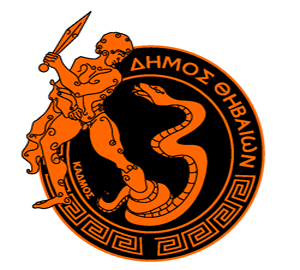 ΕΛΛΗΝΙΚΗ  ΔΗΜΟΚΡΑΤΙΑ				ΝΟΜΟΣ  ΒΟΙΩΤΙΑΣ						Θήβα:  25/ 9 / 2020ΔΗΜΟΣ  ΘΗΒΑΙΩΝ						Αριθ. Πρωτ: 16885ΓΡΑΦΕΙΟ ΕΠΙΤΡΟΠΗΣ ΠΟΙΟΤΗΤΑΣ ΖΩΗΣΠληροφορίες : Μαρία  ΔαγδελένηΣυνεδρίαση: 10η						ΠΡΟΣ : (όπως ο πίνακας αποδεκτών)ΘΕΜΑ: «Πρόσκληση σύγκλησης Επιτροπής Ποιότητας Ζωής» (Άρθρο 75, Ν.3852/10)Καλείστε στην 10η συνεδρίαση της Επιτροπής Ποιότητας Ζωής του Δήμου Θηβαίων που θα διεξαχθεί στο Δημοτικό Κατάστημα την 29η του μηνός Σεπτεμβρίου έτους 2020, ημέρα Τρίτη και ώρα 13.30, για τη συζήτηση και λήψη αποφάσεων στα συνημμένα θέματα της ημερήσιας διάταξης, σύμφωνα με τις σχετικές διατάξεις του άρθρου 75 του Ν.3852/2010 (ΦΕΚ Α' 87) όπως έχει τροποποιηθεί και ισχύει. Σημειώνεται ότι η Επιτροπή Ποιότητας Ζωής θα συνεδριάσει δια ζώσης, αλλά κεκλεισμένων των θυρών, βάσει της από 11.03.2020 Πράξης Νομοθετικού Περιεχομένου «Κατεπείγοντα μέτρα αντιμετώπισης των αρνητικών συνεπειών της εμφάνισης του κορωνοϊού COVID-19 και της ανάγκης περιορισμού της διάδοσής του» (ΦΕΚ 55/ΤΕΥΧΟΣ Α’/11.03.2020) και την αριθμ. Εγκυκλίου 163/33282/29-5-2020 του Υπουργείου Εσωτερικών.    Ο ΠΡΟΕΔΡΟΣΕΠΙΤΡΟΠΗΣ ΠΟΙΟΤΗΤΑΣ ΖΩΗΣ   ΧΑΤΖΗΣΤΑΜΑΤΗΣ ΑΝΔΡΕΑΣ    ΑΝΤΙΔΗΜΑΡΧΟΣ Δ. ΘΗΒΑΙΩΝΣυνημμένα: Πίνακας θεμάτων ημερήσιας διάταξηςΠΙΝΑΚΑΣ ΘΕΜΑΤΩΝ ΗΜΕΡΗΣΙΑΣ ΔΙΑΤΑΞΗΣ ΤΗΣ ΕΠΙΤΡΟΠΗΣ ΠΟΙΟΤΗΤΑΣ ΖΩΗΣ ΤΟΥ ΔΗΜΟΥ ΘΗΒΑΙΩΝ ΣΤΙΣ 29-9-2020 ΠΟΥ ΕΠΙΣΥΝΑΠΤΕΤΑΙ ΣΤΗ ΜΕ ΑΡΙΘ.ΠΡΩΤ: 16885 / 25-9-2020 ΠΡΟΣΚΛΗΣΗ (άρθρο 75 Ν.3852/2010 (ΦΕΚ Α' 87)1ο :	Έκφραση γνώμης επί της ΜΠΕ για την κατασκευή και λειτουργία Φωτοβολταικού  Σταθμού Παραγωγής Ηλεκτρικής Ενέργειας ισχύος 20MW στη θέση «Βαθειά Λάκκα» της Τ.Κ. Ξηρονομής Δ. Θηβαίων της εταιρείας «HELIOTHEMA ENERGY SINGLE MEMBER S.A.».   Εισηγητής: Σταματία Κυλάφη και η 9/2020 απόφ. Κοιν. Ξηρονομής.2ο :	Έκφραση γνώμης επί της ΜΠΕ για την κατασκευή νέου κτιρίου κέντρου αποθήκευσης και διανομής στη θέση «Γκόριτσα» ή «Δώδεκα Λιθάρια» της Δ.Κ. Θήβας Δήμου Θηβαίων της εταιρείας «JUMBO A.E.E.»  	Εισηγητής: Σταματία Κυλάφη και η 15/2020 απόφ. Κοιν. Θήβας.3ο :	Λήψη απόφασης σχετικά με την ρύθμιση της κυκλοφορίας και την τοποθέτηση ρυθμιστικών πινακίδων στην Κοιν. Θήβας στην περιοχή του χώρου της νέας λαϊκής αγοράς και την εμποροπανήγυρης.	Εισηγητής: Αναστασία Δημητριάδου και 2/2020 απόφ. Κοιν. Θήβας4ο :	Λήψη απόφασης για την τοποθέτηση καθρεπτών και πινακίδων ΚΟΚ στον οικισμό Αλυκή της Κοιν. Ξηρονομής.	Εισηγητής: Αναστασία Δημητριάδου και 2/2020 απόφ. Κοιν. Ξηρονομής5ο :	Λήψη απόφασης για τοποθέτηση πινακίδας στον οικισμό Αλυκή Κοιν. Ξηρονομής.	Εισηγητής: Αναστασία Δημητριάδου και 6/2020 απόφ. Κοιν. Ξηρονομής6ο :	Λήψη απόφασης για τοποθέτηση ξύλινου ανάγλυφου χάρτη στην Κοιν. Ξηρονομής.	Εισηγητής: Αναστασία Δημητριάδου και 5/2020 απόφ. Κοιν. Ξηρονομής7ο :	Λήψη απόφασης για την απαγόρευση στάθμευσης στην παραλία Σαράντι.	Εισηγητής: Αναστασία Δημητριάδου και 2/2020 απόφ. Κοιν. Χωστίων8ο :	Λήψη απόφασης για την τοποθέτηση πινακίδων στην Κοιν. Μελισσοχωρίου.	Εισηγητής: Αναστασία Δημητριάδου και 3/2020 απόφ. Κοιν. Μελισσοχωρίου9ο :	Λήψη απόφασης για έγκριση της υπ΄αριθ. πρωτ. 14751/31-8-2020 αιτήσεως περί χορήγησης άδειας κατάληψης κοινόχρηστου χώρου στις Εργατικές Κατοικίες (Στ.32) για τοποθέτηση κάδου.	Εισηγητής: Αθηνά Αντωνίου,   Τμήμα Εσόδων, Περιουσίας, Προμηθειών, Υπηρεσιών Δημοτικούς Συμβούλους κ.κΠαρακαλούνται τα τακτικά μέλη σε περίπτωση απουσίας τους από την συνεδρίαση να ενημερώσουν τον αναπληρωτή τους.ΤΑΚΤΙΚΑ ΜΕΛΗ 1) Γεωργίου Κων/νος2) Καμούτσης Αναστάσιος3) Τζουβελέκη Ευαγγελία4) Φίλης Αλέξανδρος5) Καλαμιώτης Σταμάτιος6) Ρούσσος Χρήστος7) Τραμπάκουλος Ηλίας8) Ρωμανάς Παναγιώτης - Επαμεινώνδας ΑΝΑΠΛΗΡΩΜΑΤΙΚΑ ΜΕΛΗ1) Κατσιμίχα Μαρίνα 2) Κοβάνης Νικόλαος3) Κοντού Ιουλία4) Τσαρουχά Αγγελίνα5) Νόκα Αθηνά-Ειρήνη6) Τουλουμάκος Αντώνιος